Acrylic: l’acrilique
Altarpiece: un retableAtmospheric (or aerial) perspective: La perspective atmosphérique/ aérienneCeramics: la céramiqueColour value: le valeur d’une couleur
Colour wheel: la roue chromatique
Form: la forme
Found object:  des objets trouvés
Fresco: une fresqueGold leaf: une feuille d’or
Horizon: l’horizon
Hue: la teinte, la couleur
Installation: une installationMedium: la technique (il travaille dans la technique de marbre)
Oil paint: la peinture àl’huilePictorial space: l’espace de la picturalitéPicture plane: au premier plan
Renaissance: la Renaissance
Spectator: le spectateur
Tempera: le temperaTutankhamun: religious and political ruler (pharaoh) of ancient Egypt from 1333 to 1324 BCE.
Vanishing point: le point de fuite
Visual art: les arts visuels
Watercolour: l’aquarelle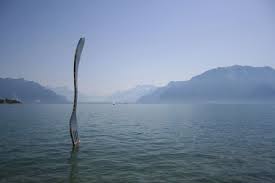 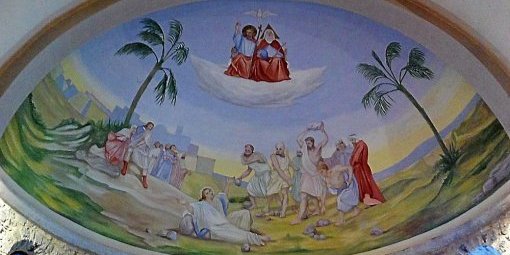 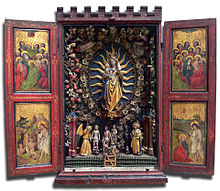 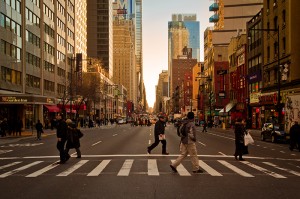 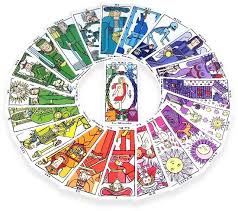 